Protokoll zu einer Prüfungs(vor)leistung: ErgebnislisteModulelement (Abk.): _____________________________________(______) Dozent/in: __________________  Studiengang:  Bachelor  Master  Semester: ________ Veranstaltung ist polyvalent zum Modul:  _____________________________________________		   			                 Liste bitte vor dem Versenden alphabetisch sortieren!Nicht teilnehmende Personen sind in der Liste zu streichen. Als Studienleistung zählt der Nachweis der regelmäßigen Präsenz. 
*Bei Angabe der „Note“ 5 gilt die Prüfungsleistung als nicht erbracht bzw. nicht bestanden und muss wiederholt werden.Warteliste Bei Übernahme von Personen aus der Warteliste darf die Höchstteilnehmerzahl von 30 (Bachelor) bzw. 20 (Master) nicht überschritten werden.Datum: ______________	   	Unterschrift Dozent/in:________________________________
UNIVERSITÄT DES SAARLANDESPrüfungsausschuss Psychologie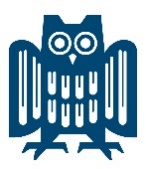 Nr.Matrikel-Nr.Mailadresse (optional)NameVornameStudien-leistung erbrachtPrüfungs-(vor)leistungerbrachtNote*(falls vorgesehen)Nr.Matrikel-Nr.Mailadresse (optional)NameVornameStudien-leistung erbrachtPrüfungs-(vor)leistungerbrachtNote*(fallsvorgesehen)